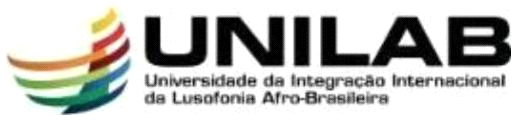 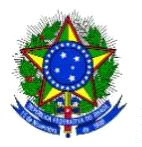 MINISTÉRIO DA EDUCAÇÃOUNIVERSIDADE DA INTEGRAÇÃO INTERNACIONAL DA LUSOFONIA AFRO-BRASILEIRA -UNILAB PRÓ-REITORIA DE ADMINISTRAÇÃO E INFRAESTRUTURA - PROADISECRETARIA DE REGISTRO ACADÊMICO, ARQUIVO E GESTÃO DA INFORMAÇÃO – SECRAGIFORMULÁRIO PARA CANCELAMENTO TOTAL DE MATRÍCULA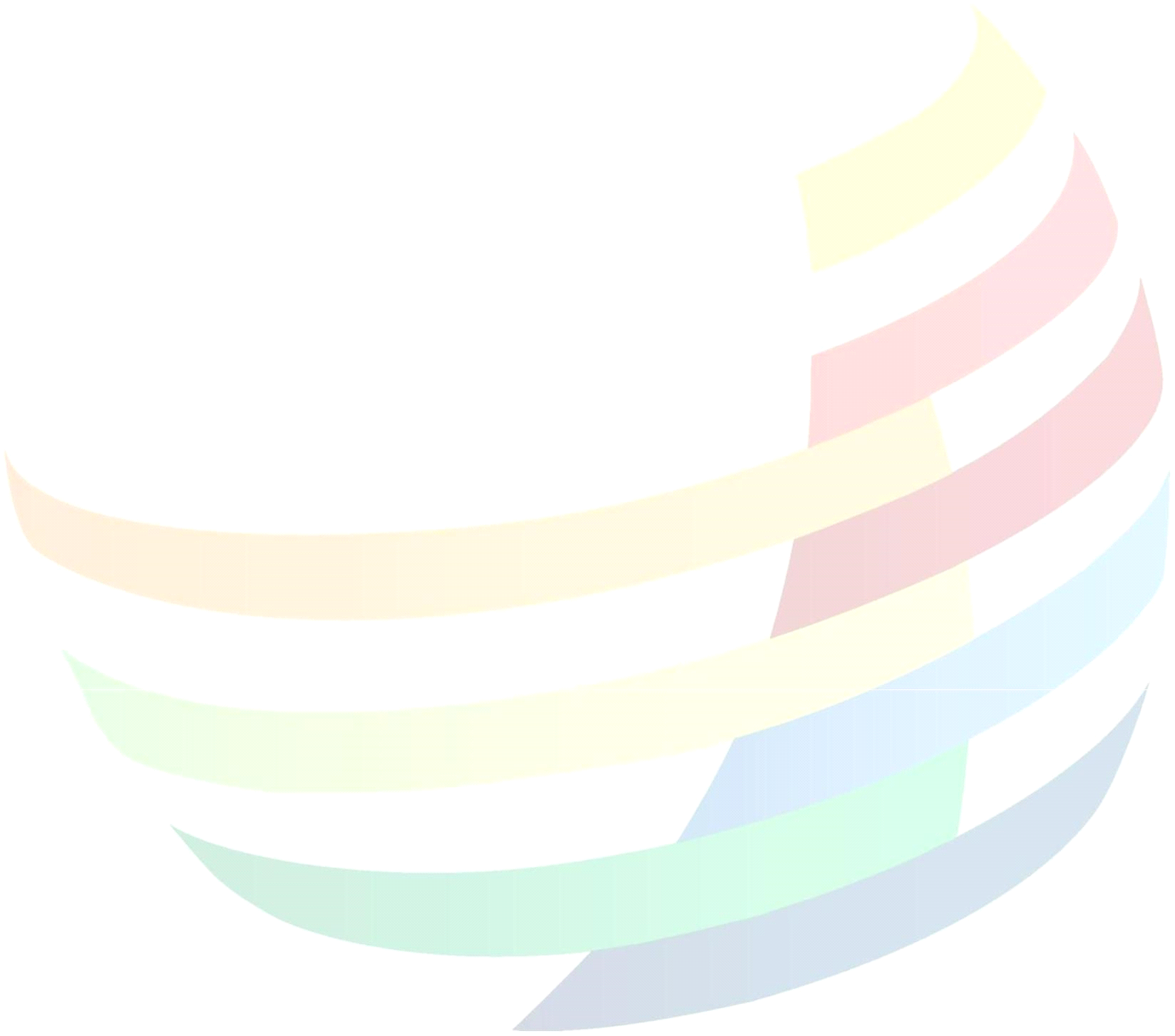 O estudante deverá:1 – Enviar e-mail à Biblioteca do Auroras (biblioauroras@unilab.edu.br) ou Biblioteca do Palmares (bibliopalmares@unilab.edu.br) e à PROPAE/NIDAE (nidae@unilab.edu.br), solicitando os respectivos nada consta;2 - Após isso, você deverá encaminhar os três documentos digitalizados para o e-mail da SECRAGI (secragi@unilab.edu.br), que realizará o cancelamento total de matrícula.Observar que este procedimento é irreversível.IDENTIFICAÇÃO DO(A) DISCENTEIDENTIFICAÇÃO DO(A) DISCENTEIDENTIFICAÇÃO DO(A) DISCENTENome:Nome:Matrícula:Motivo do cancelamento:Motivo do cancelamento:Motivo do cancelamento:E-mail:Fone: (    )Fone: (    )RG (brasileiros):RNM (estrangeiros)RNM (estrangeiros)TERMO DE CANCELAMENTO TOTAL DE MATRÍCULAEu, _____________________________________________________, CPF nº _______________________,confirmo o cancelamento total de matrícula._____________________, __________ de ________________ de _____________________________________________________________Assinatura do(a) discente